Apostol Andriy VasylevichExperience:Position applied for: 3rd OfficerDate of birth: 26.05.1983 (age: 34)Citizenship: UkraineResidence permit in Ukraine: NoCountry of residence: UkraineCity of residence: OdessaContact Tel. No: +38 (048) 245-07-97 / +38 (067) 483-37-58E-Mail: av-apostol@mail.ruU.S. visa: NoE.U. visa: NoUkrainian biometric international passport: Not specifiedDate available from: 15.02.2013English knowledge: ModerateMinimum salary: 2500 $ per month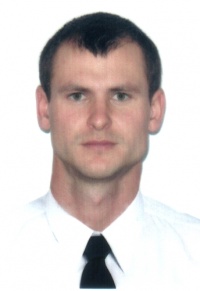 PositionFrom / ToVessel nameVessel typeDWTMEBHPFlagShipownerCrewing3rd Officer05.07.2014-21.02.2014KamilBulk Carrier11816-PanamaN.S.C corparationBusiness Consalt3rd Officer09.06.2012-26.10.2012Pacific FutureUniversal Ship25500-BelizeMachico Carrier inc.UnimarsAble Seaman21.03.2010-14.09.2010Pacific FutureUniversal Ship25500-BelizeMachico Carrier inc.UnimarsAble Seaman29.04.2009-15.11.2009EverestUniversal Ship17493-BelizeMachico Carrier inc.UnimarsAble Seaman07.07.2008-11.02.2009African LarkUniversal Ship17493-BelizeMachico Carrier inc.UnimarsAble Seaman19.09.2007-21.04.2008Safmarine CavallaUniversal Ship17493-BelizeMachico Carrier inc.Unimars